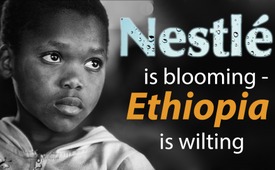 Nestlé is blooming - Ethiopia is wilting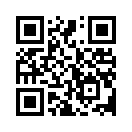 As long as corporations such as Nestlé only care for their profits, the question arises if we as consumers couldn’t decisively attribute to  tackling the problem at its roots if we changed our buying behavior. 
War and the fight for the daily bread has to end!Last year East Africa was struck with the worst drought since decades. Aid organisations and the UN warn that millions of lives are about to die. Germany provides another 100 million euros against hunger, said Development Minister Gerd Müller before his trip to Ethiopia. 
At the same time the Swiss food group Nestlé is pumping 50,000 liters of groundwater per hour in Sululta, Ethiopia. That's more than half of what the local government has for the people. The water will be filled in plastic bottles and sold expensively. In northeastern Nigeria hundreds of thousands of children are in danger of dying for thirst. Nestlé there is also cutting water. The same is done in Algeria, South Africa etc. The water business in Africa is booming, so the corporation is expanding its operations and is planning further factories in Ethiopia. 
As long as the west prefers to spend large amounts of money for this kind of development aid instead of tackling the evil at its roots, Nestlé will continue to maximize its profits at the expense of the local people and the western taxpayers.from rhSources:http://www.spiegel.de/politik/deutschland/suedsudan-deutschland-gibt-100-millionen-euro-extra-fuer-hungerkatastrophe-a-1141632.html

https://netzfrauen.org/2017/04/12/aethiopien-nestle/This may interest you as well:---Kla.TV – The other news ... free – independent – uncensored ...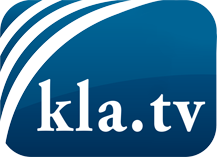 what the media should not keep silent about ...Little heard – by the people, for the people! ...regular News at www.kla.tv/enStay tuned – it’s worth it!Free subscription to our e-mail newsletter here: www.kla.tv/abo-enSecurity advice:Unfortunately countervoices are being censored and suppressed more and more. As long as we don't report according to the ideology and interests of the corporate media, we are constantly at risk, that pretexts will be found to shut down or harm Kla.TV.So join an internet-independent network today! Click here: www.kla.tv/vernetzung&lang=enLicence:    Creative Commons License with Attribution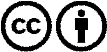 Spreading and reproducing is endorsed if Kla.TV if reference is made to source. No content may be presented out of context.
The use by state-funded institutions is prohibited without written permission from Kla.TV. Infraction will be legally prosecuted.